 IT Computer Retail Sales and Support Occupations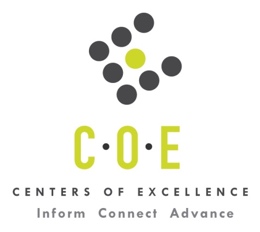 Labor Market Information ReportMonterey Peninsula CollegePrepared by the San Francisco Bay Center of Excellence for Labor Market ResearchNovember 2018RecommendationBased on all available data, there appears to be a significant undersupply of IT Computer Retail Sales and Support workers compared to the demand for this cluster of occupations in the Bay region and in the SC-Monterey sub-region (Monterey, San Benito, and Santa Cruz Counties). The gap is about 2,993 students annually in the Bay region and 338 students annually in the SC-Monterey sub-region.There is a labor market gap in the Bay region with 3,068 annual openings for IT Computer Retail Sales and Support Occupations and 75 annual awards for an annual undersupply of 2,993.  In the SC-Monterey sub-region, there is also a gap with 353 annual openings and 15 annual award for an annual undersupply of 338.IntroductionThis report profiles IT Computer Retail Sales and Support Occupations in the 12 county Bay region and in the SC-Monterey sub-region for a proposed new program at Monterey Peninsula College. Occupational DemandTable 1. Employment Outlook for IT Computer Retail Sales and Support Occupations in Bay RegionSource: EMSI 2018.4Bay Region includes Alameda, Contra Costa, Marin, Monterey, Napa, San Benito, San Francisco, San Mateo, Santa Clara, Santa Cruz, Solano and Sonoma CountiesTable 2. Employment Outlook for IT Computer Retail Sales and Support Occupations in SC-Monterey Sub-RegionSource: EMSI 2018.4SC-Monterey Sub-Region includes Monterey, San Benito, and Santa Cruz Counties Educational SupplyThere are seven community colleges in the Bay Region issuing 75 awards annually on TOP 0708.20 - Computer Support. There are two colleges issuing 15 awards annually on this TOP code in the SC-Monterey sub-region. Table 7. Awards on TOP 0708.20 - Computer Support in the Bay RegionSource: IPEDS, Data Mart and LaunchboardNOTE: Headcount of students who took one or more courses is for 2016-17. The annual average for awards is 2014-17 unless there are only awards in 2016-17. The annual average for other postsecondary is for 2013-16.MethodologyOccupations for this report were identified by use of skills listed in O*Net descriptions and job descriptions in Burning Glass. Labor demand data is sourced from Economic Modeling Specialists International (EMSI) occupation data and Burning Glass job postings data. Educational supply and student outcomes data is retrieved from multiple sources, including CTE Launchboard and CCCCO Data Mart.SourcesO*Net OnlineLabor Insight/Jobs (Burning Glass) Economic Modeling Specialists International (EMSI)  CTE LaunchBoard www.calpassplus.org/Launchboard/ Statewide CTE Outcomes SurveyEmployment Development Department Unemployment Insurance DatasetLiving Insight Center for Community Economic DevelopmentChancellor’s Office MIS systemContactsFor more information, please contact:Doreen O’Donovan, Data Research Analyst, for Bay Area Community College Consortium (BACCC) and Centers of Excellence (CoE), doreen@baccc.net or (831) 479-6481John Carrese, Director, San Francisco Bay Center of Excellence for Labor Market Research, jcarrese@ccsf.edu or (415) 267-6544Computer User Support Specialists (SOC 15-1151): Provide technical assistance to computer users.  Answer questions or resolve computer problems for clients in person, or via telephone or electronically.  May provide assistance concerning the use of computer hardware and software, including printing, installation, word processing, electronic mail, and operating systems.  Excludes “Network and Computer Systems Administrators” (15-1142).Entry-Level Educational Requirement: Some college, no degreeTraining Requirement: NonePercentage of Community College Award Holders or Some Postsecondary Coursework: 41%Occupation 2017 Jobs2022 Jobs5-Yr Change5-Yr % Change5-Yr Open-ingsAnnual Open-ings10% Hourly WageMedian Hourly WageComputer User Support Specialists29,42033,5624,142 14%15,3393,068$19.98 $32.72 Occupation 2017 Jobs2022 Jobs5-Yr Change5-Yr % Change5-Yr Open-ingsAnnual Open-ings10% Hourly WageMedian Hourly WageComputer User Support Specialists3,6684,052384 10%1,765353$19.57 $32.42 CollegeSub-RegionHeadcountAssociatesCertificatesTotalAlamedaEast Bay29CabrilloSanta Cruz & Montereyn/a3811Contra CostaEast Bayn/a55Diablo ValleyEast Bayn/a6714GavilanSanta Cruz & Monterey23HartnellSanta Cruz & Montereyn/a324MissionSilicon Valley45MontereySanta Cruz & Monterey18OhloneEast Bayn/a224San FranciscoMid-Peninsula2602727San Francisco CentersMid-Peninsula219San JoseSilicon Valley38Santa RosaNorth Bay861010Total Bay RegionTotal Bay Region718146175Total SC-Monterey Sub-RegionTotal SC-Monterey Sub-Region4151015